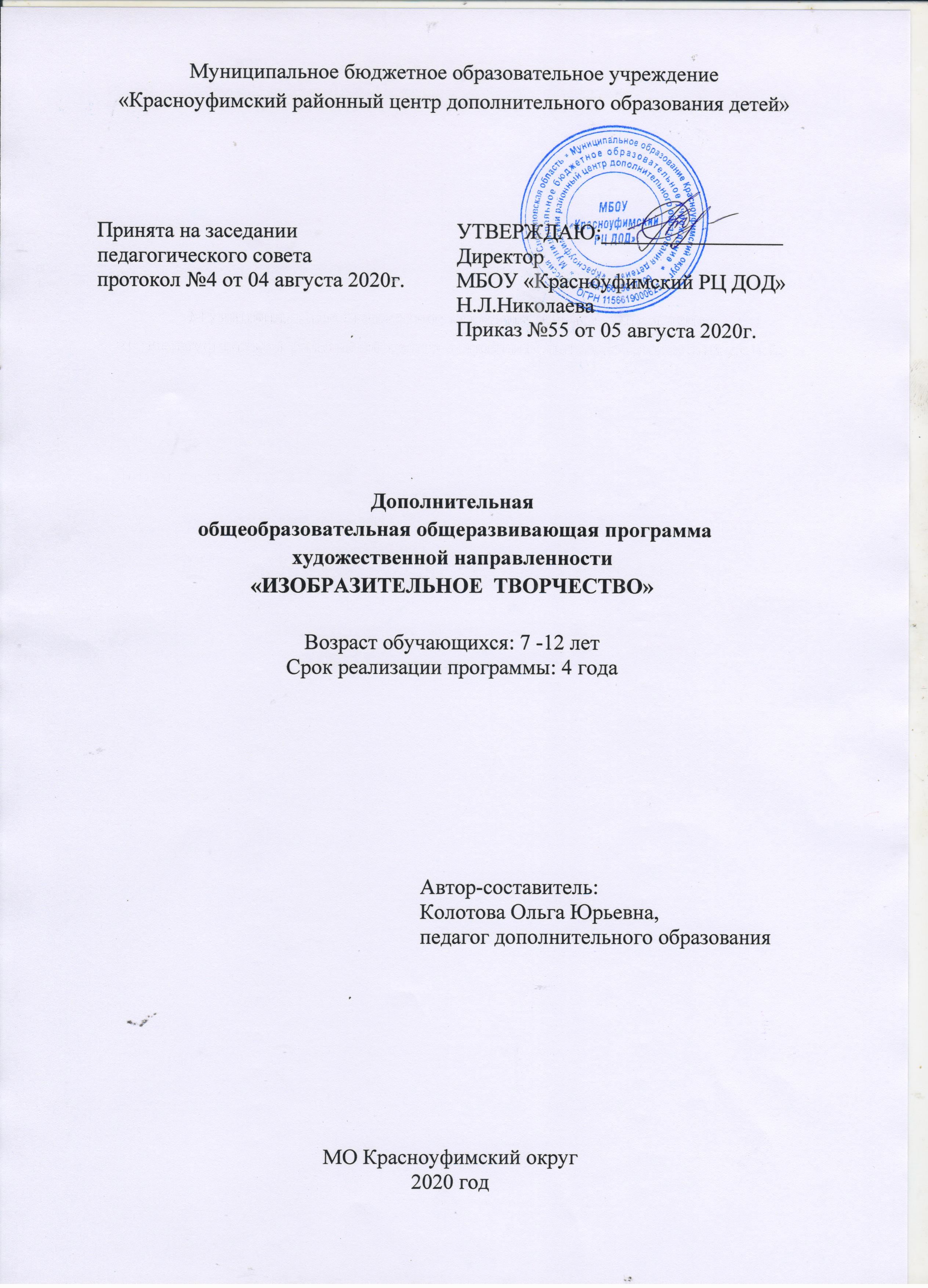 ОглавлениеКомплекс основных характеристик………………………………………………………...3Комплекс организационно-педагогических условий ……………………………………21Список литературы………………………………………………………………………...27Комплекс основных характеристикПояснительная запискаНаправленность  общеразвивающей программы: художественная.Дополнительная общеобразовательная общеразвивающая программа разработана в соответствии со следующими нормативными правовыми актами и государственными программными документами:Федеральный закон от 29 декабря 2012 года №273-ФЗ «Об образовании в Российской Федерации»Приказ Министерства просвещения Российской Федерации от 9 ноября 2018 года №196 «Об утверждении Порядка организации и осуществления образовательной деятельности по дополнительным общеобразовательным программам»Приказ Министерства образования и науки Российской Федерации от 23 августа 2017 года №816 «Об утверждении Порядка применения организациями, осуществляющими образовательную деятельность, электронного обучения, дистанционных образовательных технологий при реализации образовательных программ»Постановление Главного государственного санитарного врача Российской Федерации от 4 июля 2014 года №41 «Об утверждении СанПиН 2.4.4.3172-14 «Санитарно-эпидемиологические требования к устройству, содержанию и организации режима работы образовательных организаций дополнительного образования детей»Приказ Министерства образования и молодежной политики Свердловской области от 26 июня 2019 года №70-Д «Об утверждении методических рекомендаций «Правила персонифицированного финансирования дополнительного образования детей в Свердловской области».В основе модернизации российского образования лежат идеи гуманистического воспитания, направленные на развитие целостности личности. По мнению многих исследователей в области педагогики, психологии (Арутюнова Н.Д., Бахтина М.М., Выготского Л.С.), именно живопись, музыка, литература признаны действенными средствами, способствующими формированию и развитию целостной, активной творческой личности.Актуальность программы обусловлена тем, что содержание программы приближено к требованиям жизни: в настоящее время возникает необходимость в новых подходах к преподаванию эстетических искусств, способных решать современные задачи творческого восприятия и развития личности в целом.В системе эстетического, творческого воспитания подрастающего поколения особая роль принадлежит изобразительному искусству. Умение видеть и понимать красоту окружающего мира, способствует воспитанию культуры чувств, развитию художественно-эстетического вкуса, трудовой и творческой активности, воспитывает целеустремленность, усидчивость, чувство взаимопомощи, дает возможность творческой самореализации личности. Занятия изобразительным искусством являются эффективным средством приобщения детей к изучению народных традиций.Педагогическая целесообразность программы объясняется формированием высокого интеллекта духовности через мастерство. Целый ряд специальных заданий на наблюдение, сравнение, домысливание, фантазирование способствуют достижению того, чтобы через труд и искусство приобщить детей к творчеству.Эстетическое воспитание младшего школьника средствами изобразительного искусства является эффективным средством нравственного совершенствования личности ребенка, его умственного и общего развития, средством формирования его духовного мира.Отличительные особенности данной образовательной программы от уже существующих в этой области заключается в том, что программа ориентирована на применение широкого комплекса различного дополнительного материала по изобразительному искусству.На занятиях предусматривается деятельность, создающая условия для творческого развития воспитанников на различных возрастных этапах и учитывается дифференцированный подход, зависящий от степени одаренности и возраста воспитанников.Адресат общеразвивающей программыПрограмма «Изобразительное творчество» рассчитана на детей от 7 до 12 лет, не имеющие медицинских противопоказаний, и не предусматривает конкурсного отбора. Состав группы постоянный.Мир маленького человека красочный, эмоциональный. Для детей младшего школьного возраста органичны занятия изобразительным искусством. Изобразительное искусство – наиболее применимая область эмоциональной сферы ребёнка.Теоретики эстетического воспитания считают, что в возрасте от 7 до 9-10 лет в восприятии искусства происходит потеря детской непосредственности. Вместе с тем ученики начальных классов обнаруживают повышенные восприимчивость и впечатлительность, непосредственность реакций, ярко выраженное стремление усваивать новое. Исходя из того, что в процессе рисования происходит живая работа мысли, развиваются образные представления и художественный вкус, наблюдательность и зрительная память, мышечно-двигальные функции руки и глазомер, немаловажную роль в современных условиях жизни школьника следует отвести способности искусства быть активным звеном здоровьесберегающих технологий. Искусство способно уравновесить умственную перегруженность, «отвести от агрессивных способов поведения».Минимальное число детей, одновременно находящихся в группе, - 10, максимальное – 15.Режим занятий.Занятия по данной дополнительной общеобразовательной программе на первом и втором годах обучения организованы с периодичностью 1 раз в неделю по 2 часа; на третьем и четвертом годах – 2 раза в неделю по два часа.Продолжительность занятий в группах устанавливается в соответствии с санитарными нормами и правилами и рассчитана в академических часах (академический час – 40 минут) с учетом особенностей обучающихся младшего школьного возраста.Объем общеразвивающей программы: для освоения программы на весь период обучения запланировано 456 учебных часов; продолжительность части образовательной программы (года обучения) по учебному планупервый и второй годы обучения - 76 часов;третий и четвертый годы обучения – 152 часа.Срок освоения программы, определенный ее содержанием, - 4 года (152 учебных недели).Уровневость общеразвивающей программы.Программа рассчитана на основе разноуровневого подхода.«Стартовый уровень» - первоначальное знакомство со спецификой декоративно-прикладного искусства, особенностями художественно-творческой деятельности; выявление и развитие творческих способностей обучающихся (первый и второй годы обучения).«Базовый уровень» - формирование умений и навыков в области художественно-творческой деятельности; развитие и поддержка обучающихся, проявивших интерес и определенные способности к вышеуказанному виду деятельности (третий и четвертый годы обучения).«Продвинутый уровень» программой не предусмотрен.В первый год обучения обучающиеся 7–8 лет проходят ознакомительный этап; во второй год обучения (обучающиеся 8–9 лет) - развивающий; в третий год обучения (обучающиеся 10–11 лет) - исследовательский; в четвертый год обучения (обучающиеся 11–12 лет) - творческий.На занятиях применяются различные формы обучения:- индивидуальная;- фронтальная;- групповая.Индивидуальная форма предполагает индивидуальную самостоятельную работу обучающихся: оказание такой помощи каждому из них со стороны педагога, которая позволяет, не уменьшая активности обучающегося, содействовать выработке навыков самостоятельной работы.Фронтальная форма предусматривает подачу учебного материала всему коллективу обучающихся.В ходе коллективной работы обучающимся предоставляется возможность самостоятельно построить свою деятельность на основе принципа взаимозаменяемости, ощутить помощь со стороны друг друга, учесть возможности каждого на конкретном этапе деятельности. Все это способствует более быстрому и качественному выполнению задания.Групповая работа позволяет выполнить наиболее сложные и масштабные работы с наименьшими материальными затратами, так как каждый обучающийся может научиться конкретному приему на отдельном образце, который является частью творческой работы. Особым приемом при организации групповой формы работы является ориентирование обучающихся на создание так называемых видов работ «работа в паре», работа в группе с учетом их возраста и опыта работы.Виды занятий:- групповые и индивидуальные теоретические и практические занятия;- участие в выставках и в конкурсных мероприятиях;- тестирование и контроль.Программой предусмотрено, чтобы каждое занятие было направлено на овладение основами изобразительного искусства, на приобщение обучающихся к активной познавательной и творческой работе.Ожидаемые результаты фиксируются через следующие формы: участие детей в выставках, конкурсах, фестивалях, конференциях, защите творческих работ и др.Результатом реализации данной программы являются выставки детских работ на базе образовательной организации, муниципалитета, а также участие в конкурсных мероприятиях различного уровня.Цель и задачи общеразвивающей программыЦель: формирование и развитие художественно-творческих способностей детей.Задачи.1. Обучающая: научить элементарной художественной грамоте и работе с различными художественными материалами.2. Развивающая: развить творческий потенциал, воображение ребенка, навыки сотрудничества в художественной деятельности.3. Воспитательная: воспитать интерес к изобразительному искусству, обогатить нравственный опыт детей.Задачи ознакомительного этапа:- формировать художественные умения и навыки;- приобщать к миру искусства через практическую деятельность;- развивать воображение и навыки сотрудничества.Задачи развивающего этапа:- совершенствовать полученные умения и навыки;- организовать обучение в тесной связи с окружающим миром природы и социума;- обогащать нравственный опыт детей.Задачи исследовательского этапа: учить применять умения и навыки в различных видах художественной деятельности.Задачи творческого этапа:- способствовать проявлению творческой индивидуальности;- раскрывать личность ребенка и его отношение с окружающим миром через продукты художественного творчества.Содержание общеразвивающей программыУчебный (тематический) планПервый год обученияОзнакомительный этап, 7–8 летВторой год обученияРазвивающий этап, 8–9 летТретий год обученияИсследовательский этап,10–11 летЧетвертый год обученияТворческий этап, 11–12 летСодержание учебного (тематического) плана1 год обученияРаздел 1.1.1. «Знакомство с королем карандашом».Теория: Условия безопасной работы. Точка. Штрих. Пятно.Практика: Урок-игра. Геометрический орнамент в полосе.1.2. «Радуга».Теория: Изобразительные свойства гуаши. Основные цвета. Смешение красок. Радуга.Практика: Творческая работа «Радуга». Гуашь.1.3. «Летнее небо».Теория: Плавное движение. Раскрашивание приёмом «плавный переход».Практика: Гуашь, отработка приёма рисования кругов в разных направлениях.1.4. «Вечерний пейзаж».Теория: Знакомство творчеством художников. Пейзаж в живописи.Практика: Гуашь. Проработка рисования и закрепления навыков рисования кругов приемом «плавный переход».1.5. «Осень. Листопад».Теория: Смешение теплых цветов.Практика: Гуашь. Отработка приёма: примакивание кисти боком, от светлого к тёмному.1.6. «Ночь».Теория: Холодные цвета. Смешение холодных цветов.Практика: Закрепление навыков рисования кругов приемом «плавный переход».1.7. «Дерево».Теория: Тампование. Передача формы, очертания и цвета. Силуэт дерева.Практика: Создание творческие работы на основе собственного замысла с использованием художественных материалов на выбор карандаш, пастельные мелки, гуашь.Раздел 2.2.1. «Зимний лес».Теория: Характер деревьев.Практика: Ограниченная палитра. Творческая работа.2.2. «Узоры снежинок».Теория: Ритм. Орнамент в круге.Практика: Пастельные мелки. Творческая работа.2.3. «Снежная птица зимы».Теория: Холодная гамма цветов. Практика: Гуашь. Орнаментальная композиция.2.4. «Вьюга».Теория: Холодная цветовая гамма.Практика: Отработка приёма: смешение цвета с белилами. Движение кисти по кругу мазками.2.5. «Сафари».Теория: Воображение. Тёплые цвета.Практика: Урок–игра на развитие воображения. Гуашь. Творческая работа.2.6. «Слоник».Теория: Красота фактуры и рисунка. Знакомство с техникой одноцветной монотипии.Практика: Гуашь. Творческая работа.2.7. «Кактус».Теория: Растительный орнамент. Изучение понятия «стилизация».Практика: Карандаш и акварель. Творческая работа.2.8. «Мартовский котик».Теория: Мир животных. Кошки в изобразительном искусстве.Практика: Пастельные мелки. Творческая работа.2.9. «Одинокая кошка».Теория: Холодные цвета. Изобразительные свойства гуаши. Практика: Формирование навыков работы с мелкими элементами. Гуашь. Творческая работа.2.10. «Ночной город».Теория: Ритм цветовых геометрических пятен.Практика: Гуашь. Основные цвета.Раздел 3.3.1. «Подводный мир».Теория: Беседа с показом иллюстративного и природного материала.Практика: Гуашь. Отработка приёма – волнистые линии. Закрепление навыка – примакивание кистью.3.2. «Золотая рыбка».Теория: Виды рыб. Форма и сочетание цветов. Беседа с показом детских работ, иллюстраций.Практика: Творческая работа. Живопись. Плотная компоновка в листе, проработка рыбы орнаментом.3.3. «Фантастические цветы».Теория: Составление композиции.Практика: Творческая работа. Свободный выбор материалов.3.4. «Волшебная птица весны».Теория: Контрастные цвета.Практика: Пастельные мелки. Творческая работа.3.5. «Говорливый попугай».Теория: Форма перьев. Цветовое сочетание. Практика: Гуашь. Творческая работа.3.6. «Цветы и бабочки».Теория: Декоративное рисование. Знакомство с техникой пуантилизм. Знакомство с творчеством Ван Гога.Практика: Рисование гуашью ватными палочками.Раздел 4.4.1. «Закат».Теория: Пейзаж. Теплая палитра.Практика: Свободная композиция. Творческая работа.4.2. «Рассвет».Теория: Пейзаж.Практика: Свободная композиция. Творческая работа.4.3. «Звезда по имени Солнце».Теория: Орнамент в круге. Знакомство со славянской культурой. Теплая палитра.Практика: Гуашь. Композиция в круге.4.4 «Первые цветы весны».Теория: Подснежники.Практика: Рисование пальчиками. Гуашь.4.5. «Морское приключение».Теория: Тёплая и холодная палитра. Практика: Гуашь. Дальний и передний план.4.6. «Страна Рисовандия и её жители».Теория: Составление композиции.Практика: Творческая работа. Свободный выбор материалов.2 год обученияРаздел 1.1.1. «Уральская роспись».Теория: Вводное занятие. Условия безопасной работы. Знакомство с планом работы. Знакомство с народными промыслами Урала. Растительный орнамент в полосе.Практика: Выполнение линий разного характера: прямые, волнистые линии.1.2. «Птицы на ветке».Теория: Теплые и контрастные цвета.Практика: Гуашь. Проработка рисования и закрепления навыков рисования кругов приемом «плавный переход».1.3. «Арбуз».Теория: Знакомство с натюрмортом. Задний план и передний.Практика: Пастельные мелки. Творческая работа.1.4. «Город будущего».Теория: Цветовой фон в технике монотипии. Дома – линиями, штрихами. Люди-силуэты. Цвет как выразитель настроения.Практика: Творческая работа.1.5. «Хохлома».Теория: Знакомство с народными промыслами Хохлома. Растительный орнамент. Теплая цветовая гамма.Практика: Выполнение линий разного характера: прямые, волнистые линии. Организация плоскости. Составление симметричной композиции. Гуашь.1.6. «Панда».Теория: Изобразительные свойства пастели. Портрет животного.Практика: Пластика линий. Линия, штрих, тон.Раздел 2.2.1. «Зимний лес».Теория: Характер деревьев.Практика: Изобразительные свойства гуаши. Живопись. Ограниченная палитра. Декоративная проработка кроны листьями, узора на ветках, стволе. Контрастная заливка фона.2.2. «Гжельские мотивы».Теория: Знакомство с народными промыслами Гжель. Растительный орнамент.Практика: Выполнение линий разного характера: прямые, волнистые линии. Организация плоскости.  Составление симметричной композиции. Гуашь. Холодная цветовая гамма.2.3. «Сказочная птица».Теория: Контраст тёплых и холодных цветов.Практика: Творческая работа.2.4. «Портрет».Теория: Виды портретов. Построение портрета. Современные художники.Практика: Творческая работа.2.5. «Натюрморт».Теория: Цветная графика.Практика: Натюрморт по наблюдению. Составить на листе композицию из кактусов, используя всё, или некоторые из наблюдаемых растений. Цветная акварельная подготовка и прорисовка тушью или фломастерами.Раздел 3.3.1. «Бабочка».Теория: Декоративная композиция на освоение различных способов художественного выражения.Практика: Творческая работа. Гуашь.3.2. «Цветы весны».Теория: Использование шаблона и трафарета. Штрих. Выделение главного.Практика: Творческая работа. Свободный выбор материала.3.3. «Фантазийный пейзаж».Теория: Декоративный и реалистический подход к композиции.Практика: Живопись. Роль декоративного пятна.3.4. «Весна на другой планете».Теория: Техники заполнения круга и угла.Практика: Декоративная композиция. Рисунок на картоне с помощью цветных нитей.3.5. «Декоративный натюрморт».Теория: Беседа о натюрморте как о жанре живописи. Иллюстративный материал.Практика: Изобразительные свойства акварели. Декоративная композиция.3.6. «Ромашки».Теория: Свобода эксперимента в технике.Практика: Живопись. Развитие фантазии, воображения.3.7. «Планета золотых деревьев»Теория: Декоративная композиция.Практика: Творческая работа.3 год обученияРаздел 1.1.1. «Фрукты на скатерти».Теория: Композиция из фруктов на ковре на контраст. Плоский орнамент и круглая форма.Практика: Декоративное рисование. Ритмический ряд, взаимодействие элементов, понятие фона и равновесия в композиции.1.2. «Сказочная рыба».Теория: Плотная компоновка в листе.Практика: Живопись, проработка рыбы орнаментом.1.3. «Подводный мир».Теория: Ритмическое построение композиции, взаимосвязь составляющих её крупных и мелких элементов.Практика: Живопись. Развитие фантазии, чувства колорита, цвета, ритма.1.4. «Осенний цветок».Теория: Декоративный цветок в одной цветовой гамме.Практика: Живопись. Возможна компоновка двух-трёх цветков.1.5. «Осеннее настроение».Теория: Цвет как средство передачи настроения.Практика: Живопись. Передача в цвете различные настроения осени (ранняя осень, поздняя, дождливая, ветреная, туманная).1.6. «Портрет животного».Теория: Средства: линия, пятно, штрих, силуэт, ритм, контраст.Практика: Цветная графика. Передача характера животного (хитрое, грустное, жалкое, злое).Раздел 2.2.1. «Первый снег».Теория: Графическая композиция с включением городского или деревенского пейзажа, персонажей (людей, детей, собак и т.д.)Практика: Графика. Творческая работа.2.2. «Портрет сказочного героя».Теория: Движение масс, линий в листе, как способ передачи настроений, эмоций, напряжения.Практика: Живопись. Отразить в работе характер героя через его одежду, руки, жест, позу, выражения лица, причёску. Выбор сказочного героя: Снежная королева, Бармалей, Колдун, Морской царь, Баба-Яга, Царевна-Лебедь и др.2.3. «Колорит».Теория: Колорит и его подчинение образному решению.Практика: Живопись. Творческая работа.2.4. "Новогодняя елка".Теория: Техники заполнения треугольника.Практика: Задание-игра: коллективное размещение игрушек на елке-треугольнике и заполнение оставшихся пространств нарисованными бусами, свечками, конфетками. Коллективная работа.2.5. «Зима-кружевница».Теория: Освоение понятий ритма, пятна, линии как основных элементов графической выразительности.Практика: Живопись. Коллективная творческая работа.2.6. «Сказочный город".Теория: Развитие пространственно-объемного изображения, соблюдение соразмерности элементов и подчинения их общему замыслу.Практика: Творческая работа "Сказочный город". Гуашь.2.7. «Портрет мамы».Теория: Создание характера в портрете.Практика: Развитие навыков работы по наблюдению, по памяти.2.8. «Цирк».Теория: Передача характера и движения основной фигуры.Практика: Творческая работа. Задача создания атмосферы цирка с использованием портрета циркового артиста (клоун, акробат, жонглер, дрессировщик, фокусник).Раздел 3.3.1. «Весенний пейзаж».Теория: Цвет как способ передачи различных состояний и весеннего настроения.Практика: Живопись. Передать в цвете различные состояния и весенние настроения в природе (весна в городе, в горах, весенняя пашня, поздняя цветущая весна).3.2. «Цветы с натуры».Теория: Акварельная техника "по-сырому".Практика: Живопись. Овладение приемами акварельной техники "по-сырому".3.3. «Цветы сказочные и фантастические».Теория: Сказочный и фантастический цветок в одной цветовой гамме.Практика: Цветная графика. Творческая работа.3.4. «Цветочная сказка».Теория: Составление композиции.Практика: Цветная графика. Коллективная работа. Сюжеты из сказок с Дюймовочкой, гномами, эльфами, муравьями и другими маленькими существами.4 год обучения1. Художник в гармонии с природой (живопись).Теория: Что такое изобразительное искусство. Понятие пейзажа. Цвет (теплый, холодный). Цветовое решение.Практика: Просмотр живописных репродукций (сельского пейзажа). Выполнение работы на большом формате A3. Пейзаж русской природы (сельский). Городской пейзаж. Работа также выполняется на большом листе. Морской пейзаж. Лесной пейзаж.2. Гармония жилья и природы (живопись).Теория: Понятие пространства в пейзаже: ниже - ближе, выше - дальше. Выделение первого плана.Практика: Внесение в пейзаж элементов человеческой материальной культуры. Выполнение работы на большом формате A3.3. Изображение фигуры человека.Теория: Что такое силуэт? Элементы строения формы и пропорции частей тела.Практика: Рисование человека по схеме. Изображение человека в движении (наброски). Работа выполняется карандашом или углем.4. Русские костюмы.Теория: Композиционное решение. Выделение первого плана гуляний. Дальний план.Практика: Выполнение работы на листах большого формата. Наметка композиции, прорисовывание людей в русских костюмах (Гуашь).5. Пейзаж в графике (рисунок).Теория: Понятие графики. Знакомство с графическими материалами: воск, карандаш, мелки, пастель.Практика: Освоение метода штриховки. Изображение на Ф-А4 рябины, клена.6. Гуашь - черная и белая.Теория: Элементы освоения работы прямой, волнистой и пересекающейся линиями, штрихом.Практика: Закрашивание фона черной гуашью и рисование пейзажа белой гуашью по образцу или воображению. Работа выполняется на Ф-А4, затем на Ф-А3.7. Изображение птиц.Теория: Построение петуха и курицы в 4 этапа.Практика: Поэтапное рисование петуха и курицы. Работа в цвете. Ф-А4. Игра: «Курица с цыплятами».8. Изображение домашних животных.Теория: Построение козочки в 3 этапа.Практика: Поэтапное рисование козочки. Работа в цвете. Ф-А4.9. Изображение сюжетной картины.Теория: Композиционное решение. Стилизация птиц и животных.Практика: Работа выполняется на большом формате A3. Нарисовать самостоятельно петуха и козу. Раскрасить гуашевыми красками.10. Деревья.Теория: Сравнительная характеристика пород деревьев; цветового решения. Элементы перспективного изображения предметов в пространстве.Практика: Рисование отдельно стоящих деревьев (ель, кедр, ива, береза). Осенний пейзаж на Ф-А3. Цветовое решение.11. Зимний пейзаж.Теория: Дальнейшее усвоение изображения по правилам перспективы.Практика: Работа на Ф-А3. Зимний день в солнечную погоду. Зимний день в снегопад. Передача настроения зимнего дня средствами гуашевых красок.12. Конструирование.Теория: Создание простейших конструкций. Поэтапный показ игрушек.Практика: Новогодняя игрушка - фонарик и лошадка.13. Изображая, украшаем (народные промыслы).Теория: Немного о Гжели.Практика: Выполнение упражнения от светло-синего до темно-синего. Элементы Гжельских узоров.14. Конструирование (посуда Гжели).Теория: Сложные конфигурации путем складывания и склеивания бумаги, используя чертежи.Практика: Изготовление из бумаги по предложенной выкройке гжельской чашки для куклы. Нарисовать узор, вырезать и склеивать.15. Дымковская игрушка (Народные промыслы).Теория: Немного о Дымке. Геометрический орнамент.Практика: Фрагменты узора дымковской игрушки (раскрасить теплыми тонами). Вырезать шаблон индюка и раскрасить его. Работа выполняется на большом листе A3.16. А вот, весна-красна!Теория: Краски весны по месяцам - март, апрель, май.Практика: Весна в мае. Цветовая гамма гуашевых красок.Планируемые результатыПланируемые результаты ознакомительного этапаПланируемые результаты развивающего этапаПланируемые результаты исследовательского этапаПланируемые результаты творческого этапаОзнакомительный этапОбучающиеся должны знать:названия основных и составных цветов;понимать значение терминов: краски, палитра, композиция, художник, линия, орнамент; аппликация, симметрия, асимметрия, композиция, силуэт, пятно, роспись;изобразительные основы декоративных элементов;материалы и технические приёмы оформления;названия инструментов, приспособлений.Обучающиеся должны уметь:пользоваться инструментами: карандашами, кистью, палитрой;полностью использовать площадь листа, крупно изображать предметы;подбирать краски в соответствии с настроением рисунка;владеть основными навыками использования красного, жёлтого, синего цветов их смешением;моделировать художественно выразительные формы геометрических и растительных форм;пользоваться материалами.Развивающий этапОбучающиеся должны знать:особенности материалов, применяемых в художественной деятельности;разнообразие выразительных средств: цвет, свет, линия, композиция, ритм;творчество художников, связанных с изображением природы: И.И.Шишкина, В.М. Васнецова, И.И. Левитана, Т.А. Мавриной-Лебедевой;основы графики;правила плоскостного изображения, развитие силуэта и формы в пятне.Обучающиеся должны уметь:пользоваться гуашью, акварелью, тушью, белой и цветной бумагой;пользоваться графическими материалами и инструментами (перья, палочки);различать и передавать в рисунке ближние и дальние предметы;рисовать кистью элементы растительного орнамента;выполнять орнамент в круге, овале, ленте;проявлять творчество в создании работ.Исследовательский этапОбучающиеся должны знать:отдельные произведения выдающихся мастеров прошлого и настоящего;особенности художественных средств отдельных видов и жанров изобразительного искусства;основные закономерности наблюдательной, линейной и воздушной перспективы, светотени, элементы цветоведения, композиции;отдельные приёмы работы карандашом, акварелью, гуашью;деление изобразительного искусства на жанры.Обучающиеся должны уметь:видеть цветовое богатство окружающего мира и передавать свои впечатления в рисунках;выбирать наиболее выразительный сюжет тематической композиции и проводить подготовительную работу;анализировать форму, конструкцию, пространственное положение, тональные отношение, цвет изображаемых предметов;пользоваться элементами перспективы, светотени, композиции и т. д. в рисовании на темы и с натуры;передавать тоном и цветом объём и пространство в натюрморте, пейзаже, портрете;применять в рисунке выразительные средства (эффекты освещения, композиции, штриховки, разные приёмы работы акварелью, гуашью), добиваться образной передачи действительности.Творческий этапОбучающиеся должны знать:произведения изобразительного искусства выдающихся мастеров прошлого и настоящего;особенности художественных средств различных видов и жанров изобразительного искусства;закономерности конструктивного строения изображаемых предметов, основные закономерности наблюдательной, линейной и воздушной перспективы, светотени, элементы цветоведения, композиции;различные приёмы работы карандашом, акварелью, гуашью;специфику разнообразных жанров изобразительного искусства;роль изобразительного искусства в духовной жизни человека, обогащение его переживаниями и опытом предыдущих поколений.Обучающиеся должны уметь:видеть цветовое богатство окружающего мира и передавать свои впечатления в рисунках;выбирать наиболее выразительный сюжет тематической композиции и проводить подготовительную работу;анализировать форму, конструкцию, пространственное положение, тональные отношение, цвет изображаемых предметов;пользоваться элементами перспективы, светотени, композиции и т. д. в рисовании на темы и с натуры;передавать тоном и цветом объём и пространство в натюрморте, пейзаже, портрете;применять в рисунке выразительные средства (эффекты освещения, композиции, штриховки, разные приёмы работы акварелью, гуашью), добиваться образной передачи действительности.Комплекс организационно-педагогических условийУсловия реализации программыМатериально-техническое обеспечениепомещение для занятий в соответствии с действующими нормами СанПиНа;оборудование (мебель, аппаратура: ноутбук; проектор, для демонстрации информационного, дидактического, наглядного материала.);инструменты и приспособления: краски гуашь не менее 12 цветов, акварель, кисти разной толщины, палитры, карандаши, ножницы.Размещение учебного оборудования должно соответствовать требованиям и нормам СанПиНа и правилам техники безопасности работы. Особое внимание следует уделить рабочему месту обучающегося.Информационное обеспечение.Видео-, фото- материалы. Источники сети Интернет. Репродукции; альбомы, журналы, книги.Кадровое обеспечение.Педагог, работающий по данной программе, должен иметь высшее или среднее профессиональное образование, обладать профессиональными знаниями в области изобразительного творчества, знать специфику дополнительного образования, иметь практические навыки в сфере организации интерактивной деятельности детей.Методические материалы.Основные дидактические принципы построения программы: доступность и наглядность, последовательность и систематичность обучения и воспитания, учет возрастных и индивидуальных особенностей детей. Например, в группе первого года обучения дети выполняют творческие задания, в группе второго года – тоже, но на более сложном творческом и техническом уровне, оттачивая свое мастерство, исправляя ошибки. Обучаясь по программе, дети проходят путь от простого к сложному, с учётом возврата к пройденному материалу на новом, более сложном творческом уровне.Одним из главных условий успеха обучения и развития творчества обучающихся является индивидуальный подход к каждому ребенку. Важен и принцип обучения и воспитания в коллективе. Он предполагает сочетание коллективных, групповых, индивидуальных форм организации на занятиях. Коллективные задания вводятся в программу с целью формирования опыта общения и чувства коллективизма. Результаты коллективного художественного труда обучающихся находят применение в оформлении кабинетов, мероприятий, коридоров. Кроме того, выполненные на занятиях художественные работы используются как подарки для родных, друзей, ветеранов войны и труда. Общественное положение результатов художественной деятельности школьников имеет большое значение в воспитательном процессе.На занятиях предусматривается деятельность, создающая условия для творческого развития воспитанников на различных возрастных этапах и учитывается дифференцированный подход, зависящий от степени одаренности и возраста воспитанников.Рисуют дети обычно по представлению, опираясь на имеющийся у них запас знаний об окружающих их предметах и явлениях, еще очень неточных и схематичных.Характерная особенность изобразительного творчества детей на первом его этапе - большая смелость. Ребенок смело изображает самые разнообразию события из своей жизни и воспроизводит особенно увлекающие его литературные образы и сюжеты из прочитанных книг.Среди рисующих детей можно встретить два типа рисовальщиков: наблюдателя и мечтателя. Для творчества наблюдателя характерны образы и сюжеты, увиденные в жизни, для мечтателя - образы сказок, образы воображения. Одни рисуют машины, дома, события из своей жизни, другие - пальмы, жирафов, ледяные горы и северных оленей, космические полёты и сказочные сценки.Ребенок, рисуя, часто мысленно действует среди изображаемых им предметов, он только постепенно становится по отношению к своему рисунку посторонним зрителем, находящимся вне рисунка и смотрящим на него с определенной точки зрения. Более же старшие дети, у которых развивается постепенно критическое отношение к своей продукции, часто бывают не удовлетворены своим рисунком, ищут совета и поощрения у взрослого и, если не находят, разочаровываются в своих возможностях.Для качественного развития творческой деятельности юных художников программой предусмотрены:предоставление обучающемуся свободы в выборе деятельности, в выборе способов работы, в выборе тем;система постоянно усложняющихся заданий с разными вариантами сложности, позволяющая овладевать приемами творческой работы всеми обучающимися;исполнительский и творческий компонент в каждом задании;создание увлекательной, но не развлекательной, атмосферы занятий: наряду с элементами творчества необходимы трудовые усилия;создание ситуации успеха, чувства удовлетворения от процесса деятельности;значимость объектов творчества обучающихся для них самих и для общества.В процессе занятий по темам проводятся беседы ознакомительного характера по истории искусства в доступной форме, совершаются заочные экскурсии по музеям и выставочным залам нашей страны и мира. Дети знакомятся с творчеством лучших художников нашей страны и мира. В конце каждого занятия фиксируется внимание детей на достигнутом результате.Для развития двигательной ловкости и координации мелких движений рук проводятся упражнения на рисование линий разного характера, точек, пятен, штрихов.Для реализации программы необходимы следующие виды методической продукции:видеотека (материалы по творчеству российских, советских и зарубежных художников);дидактические материалы на различных носителях,методические материалы, наглядные пособия.Процесс обучения изобразительному искусству строится на единстве активных и увлекательных методов и приемов учебной работы, при которой в процессе усвоения знаний, законов и правил изобразительного искусства у школьников развиваются творческие начала.Образовательный процесс имеет ряд преимуществ:занятия в свободное время;обучение организовано на добровольных началах всех участников образовательных отношений (обучающиеся, родители, педагоги);обучающимся предоставляется возможность удовлетворения своих интересов и сочетания различных направлений и форм занятия;допускается переход обучающихся из одной группы в другую (по возрасту).Программа может реализовываться в смешанном (комбинированном) режиме – в зависимости от специфики задач и представления материала. Соотношение объема проведенных часов и практических занятий с использованием дистанционных образовательных технологий и электронного обучения (далее - ДОТ и ЭО) или путем непосредственного взаимодействия педагога с обучающимися определяется с учетом потребностей обучающегося и условий осуществления образовательной деятельности. ДОТ и ЭО могут использоваться при непосредственном взаимодействии педагога с обучающимися для решения задач персонализации образовательного процесса.Основными элементами системы ДОТ и ЭО являются образовательные онлайн-платформы; цифровые образовательные ресурсы, размещенные на образовательных сайтах; видеоконференции; вебинары; skype-общение; e-mail; облачные сервисы; электронные пособия, разработанные с учетом требований законодательства РФ об образовательной деятельности.Информационная картаучебно-методического комплексаФормы аттестации/контроля и оценочные материалыДля мониторинга результатов реализации программы применяются различные методы: диагностика (анкетирование, творчески задания) динамики художественных способностей; определения результативности художественных и педагогических воздействий; активизации познавательной мотивации и творческих способностей, также проводится педагогическое наблюдение.Каждый ребенок в течение календарного года принимает участие в конкурсах, выставках различного уровня, начиная от участия в выставках творческого объединения и заканчивая муниципальными, региональными и всероссийскими конкурсами.Итогом творческой работы каждого ученика в процессе обучения станет проект. Внешний результат метода проектов можно будет увидеть, осмыслить, применить на практике. Внутренний результат – опыт деятельности – станет бесценным достоянием учащегося, соединяющим знания и умения, компетенции и ценности.Критерии оценивания творческой работы.Показатели:1.Самостоятельность (оригинальность) – фиксирует склонность к продуктивной или репродуктивной деятельности, стереотипное или свободное мышление, наблюдательность, память.2. Динамичность – отражает развития фантазии и воображения (статика говорит об отсутствии плана работы, о несформированной способности находить и создавать замыслы своих рисунков).3. Эмоциональность – показывает наличие эмоциональной отзывчивости на жизненные явления, отношение к изображаемому.4. Выразительность – фиксируется по наличию художественного образа. 5. Графичность – осознанное использование художественных средств и приемов работы с различными графическими материаламиУровни:Таблица результатов:Список литературыПеречень литературы, необходимой педагогу для успешной реализации программы.Аллекова Е.М. Живопись. М.: Слово, 2001.Беда Г.В. Основы изобразительной грамоты. М., 1989.Богоявленская Д. Б. Психология творческих способностей. М., 2002.Выготский Л. С. Педагогическая психология. Проблема одаренности и индивидуальные цели воспитания. М., 1991.Выготский Л.С. Воображение и творчество в детском возрасте. Психол. очерк: Кн. для учителя. – 3-е изд. М.: Просвещение, 1991.Гаптилл А.Л. Работа пером и тушью. Минск: Поппури, 2001.Горяева Н.А. Декоративно-прикладное искусство в жизни человека. М.: Просвещение, 2000.Григорьева Г.Г. Малыш в стране Акварели: М.: Просвещение, 2006.Даниэль С.М. Искусство видеть. Л., 1990. Еременко Н.И. Дополнительное образование в образовательном учреждении. Волгоград: ИТД «Корифей», 2007. Копцев В.П. Учим детей чувствовать и создавать прекрасное: Основы объемного конструирования. Ярославль: Академия Развития: Академия Холдинг, 2001. Кульневич С.В. «Не совсем обычный урок». Издат. программа «Педагогика нового времени», «Воронеж», 2006 год. Мелик-Пашаев А. Ребёнок любит рисовать: Как способствовать художественному развитию детей.М.: Чистые пруды, 2007. Претте М.К. Творчество и выражение. Т.1,2. М., 1981, 1985. Ячменева В.В. Занятия и игровые упражнения по художественному творчеству с детьми 7-14 лет. М.: Гуманит. Изд. Центр «Владос», 2003Перечень литературы, необходимой обучающимся (родителям).Азбука искусства. Как научиться понимать картину [Электронный ресурс]:пособие.- Новый диск, 2007.Акварель. Пастель. Европейская и русская графика (XVI- начала XX вв.)[Элек-тронный ресурс]/ координатор проекта А.Литвина.- М.: ДиректМедиаПаблишинг, 2006.- (Электронная библиотека. Т.70).Византийское искусство [Электронный ресурс]/ сост. М.Бутырский.- М.:Дирек-тМедиа Паблишинг, 2006.- (Электронная библиотека. Т.64).История живописи в шедеврах [Электронный ресурс]. Т.1: ИтальянскоеВозрождение. Северное Возрождение. Темы и жанры/ сост. А.В.Пожидаева.-М.: АстраМедиа, 2007.5. Карев. А. Классицизм в русской живописи.- М.: Белый город, 2003.-(Мастера мирового искусства). 1 Мастера мировой живописи. XI-XVIII века/ Л.С.Алешина и др.- М.: Белыйгород, 2005.- ( Энциклопедия мирового искусства).Портрет [Электронный ресурс]. - М.: ДиректМедиа Паблишинг, 2003.-(Электрон-ная библиотека. Т. 7).№ п/пНазвание раздела.ТемыКоличество часовКоличество часовКоличество часовФормы аттестации/контроля№ п/пНазвание раздела.ТемыВсегоТеорияПрактикаФормы аттестации/контроля11.11.21.31.41.51.61.7Раздел 1«Знакомство с королем карандашом»«Радуга»«Летнее небо»«Вечерний пейзаж»«Осень. Листопад»«Ночь»«Дерево»16610Опрос, наблюдение, групповая оценка работ, самооценка, собеседование, анализ, игра, конкурс творческих работ22.12.22.32.42.52.62.72.82.92.10Раздел 2«Зимний лес»«Узоры снежинок»«Снежная птица зимы»«Вьюга»«Сафари»«Слоник»«Кактус»«Мартовский котик»«Одинокая кошка»«Ночной город»20614Опрос, наблюдение, групповая оценка работ, самооценка, собеседование, анализ, игра, конкурс творческих работ33.13.23.33.43.53.63.7Раздел 3«Подводный мир»«Золотая рыбка»«Фантастические цветы»«Волшебная птица весны». «Говорливый попугай»«Цветы и бабочки»18414Опрос, наблюдение, групповая оценка работ, самооценка, собеседование, анализ, игра, конкурс творческих работ44.14.24.34.44.54.64.74.8Раздел 4«Закат»«Рассвет»«Звезда по имени Солнце»«Первые цветы весны»«Морское приключение»«Страна Рисовандия и её жители»Заключительное занятие20416Опрос, наблюдение, групповая оценка работ, самооценка, собеседование, анализ, игра, конкурс творческих работ5Итоговый контрольВыставка работ2-2Творческий отчет (выставка)ИТОГО762056№ п/пНазвание раздела.ТемыКоличество часовКоличество часовКоличество часовФормы аттестации/контроля№ п/пНазвание раздела.ТемыВсегоТеорияПрактикаФормы аттестации/контроля11.11.21.31.41.51.6Раздел 1«Уральская роспись»«Птицы на ветке»«Арбуз»«Город будущего»«Хохлома»«Панда»28820Опрос, наблюдение, групповая оценка работ, самооценка, собеседование, анализ, игра, конкурс творческих работ22.12.22.32.42.5Раздел 2«Зимний лес»«Гжельские мотивы»«Сказочная птица»«Портрет»«Натюрморт»28820Опрос, наблюдение, групповая оценка работ, самооценка, собеседование, анализ, игра, конкурс творческих работ33.13.23.33.43.53.63.7Раздел 3«Бабочка»«Цветы весны»«Фантазийный пейзаж»«Весна на другой планете»«Декоративный натюрморт»«Ромашки»«Планета золотых деревьев»18414Опрос, наблюдение, групповая оценка работ, самооценка, собеседование, анализ, игра, конкурс творческих работ4Итоговый контрольВыставка работ2-2Творческий отчет (выставка)ИТОГО762056№ п/пНазвание раздела.ТемыКоличество часовКоличество часовКоличество часовФормы аттестации/контроля№ п/пНазвание раздела.ТемыВсегоТеорияПрактикаФормы аттестации/контроля11.11.21.31.41.51.61.7Вводное занятиеПлоский орнамент и круглая форма«Фрукты на скатерти»«Сказочная рыба»«Подводный мир»«Осенний цветок»«Осеннее настроение»«Портрет животного»52943Опрос, наблюдение, групповая оценка работ, самооценка, собеседование, анализ, игра, конкурс творческих работ2.12.22.32.42.52.62.72.8«Первый снег»«Портрет сказочного героя»Задание на колоритКоллективная работа "Новогодняя елка"Зима-кружевницаколлективная работа"Сказочный город"«Портрет мамы»«Цирк»48642Опрос, наблюдение, групповая оценка работ, самооценка, собеседование, анализ, игра, конкурс творческих работ3.13.23.33.43.5«Весенний пейзаж»«Цветы с натуры»«Цветы сказочные и фантастические»Коллективная работа «Цветочная сказка»Заключительное занятие50545Опрос, наблюдение, групповая оценка работ, самооценка, собеседование, анализ, игра, конкурс творческих работ4Итоговый контрольВыставка работ2-2Творческий отчет (выставка)ИТОГО15220132№ п/пНазвание раздела.ТемыКоличество часовКоличество часовКоличество часовФормы аттестации/контроля№ п/пНазвание раздела.ТемыВсегоТеорияПрактикаФормы аттестации/контроля1Художник в гармонии с природой (живопись) 16214Собеседование с учащимися и родителями.2Гармония жилья и природы (живопись)12210Диагностическое тестирование 3Изображение фигуры человека826Тестовые задания4Русские костюмы 716Творческие задания5Пейзаж в графике. (Рисунок)826Собеседование6Гуашь - черная и белая716Тестовые задания7Изображение птиц826Творческие задания8Изображение домашних животных 10-10Творческие задания9Изображение сюжетной картины 817Творческие задания10Деревья1028Творческие задания11Зимний пейзаж 10-10Творческие задания12Конструирование 6-6Тестовые задания13Изображая, украшаем (народные промыслы)  1019Творческие задания14Конструирование (посуда Гжели) 1028Тестовые задания Наблюдение 15Дымковская игрушка. (Народные промыслы) 12210Проект16А вот, весна - красна!10-10Презентация творческих работ.Итоговая выставкаИТОГО15220132личностныепредметныеметапредметныеразвитие умения слушать, вступать в диалог, строить высказыванияумение организовать рабочее местобережное отношение к инструментам, материаламразвитие мышечно-двигательных функций руки, глазомераознакомление с художественными терминами и понятиямиовладение основами художественной грамотызнание цветов и изобразительныых материаловумение передавать форму, величину изображенияприобретение навыка работы в паре, группеличностныепредметныеметапредметныеориентирование в социальных роляхнравственно-этическое оценивание своей деятельностиразвитие наблюдательности, зрительной памятисоблюдение последовательности выполнения работыумение сравнивать и правильно определять пропорции предметов, их расположение, цветактивное использование в речи терминовдиагностирование причин успеха/неуспеха и формирование способности действовать в различных ситуацияхучастие в коллективном обсужденииличностныепредметныеметапредметныеСформированность мотивации к познанию и саморазвитию.Отражение индивидуально-личностных позиций в творческой деятельности.Умение изображать предметы в перспективе, понятие линии горизонта.Умение строить продуктивное взаимодействие, интегрироваться в группы для сотрудничества.личностныепредметныеметапредметныеРазвитие художественного вкуса.Овладение художественными терминами.Способность анализировать изображаемые предметы, выделять особенности формы, положения, цвета.Умение строить продуктивное взаимодействие, интегрироваться в группы для сотрудничества.Наименование материаловавтор, составительгод разработки, составленияучебные пособия«Смешиваем краски»Уолтер Фостер2003учебные пособияПейзаж. Основы техники изображения. «Издательство Мир книги»2006учебные пособия Серия «Начинающему художнику»:Как рисовать углем, сангиной и мелом.Как рисовать пейзаж.Как писать акварелью Как рисовать цветными карандашами«Издательство Астрель»2002-2003учебные пособияСерия «Библиотека художникка»:Цыветные карандаши.Акварельная живопись.«Издательство Астрель»2004учебные пособияУроки живописи:Ньютон У. «Акварельная живопись».Баррас Д. «Свет в акварели»«Издательство Кристина- новый век»2002Уровень художественной выразительноститипКритерии оценкиКритерии оценкиУровень художественной выразительноститипЗамыселРисунокУровень художественной выразительности1Оригинальный, динамика, эмоциональность, художественное обобщениеРазнообразие графических средств выразительности, пропорции, пространство, светотеньУровень художественной выразительности2Показатели для 1 типа, но менее яркиеПоказатели для 1 типа, но менее выраженыУровень фрагментарной выразительности3Показатели 2 типа, но нет уровня художественного обобщенияНет перспективы, не соблюдаются пропорции, схематичность отдельных изображенийУровень фрагментарной выразительности4Замысел оригинальный, основан на наблюдениях, но не предполагает динамики и эмоциональностиМожет хорошо передавать пропорции, пространство, светотеньДохудожественный уровень5Замысел оригинальный, но слабо основан на наблюденияхСхематичность, нет попыток передать пространство и пропорцииДохудожественный уровень6СтереотипныйРепродуктивный
№Список учащихсяПоказателиПоказателиПоказателиПоказателиПоказателиОбщий
баллУровень
№Список учащихся12345Общий
баллУровень1.2.